Mestvinnende havanais 2013Tisper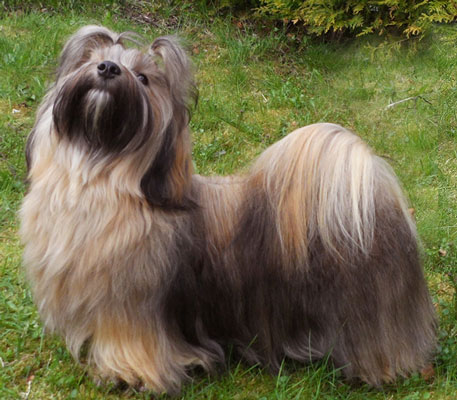 Happy Friend's ZouvenirFrøydis Monsen12+28+17+10+2693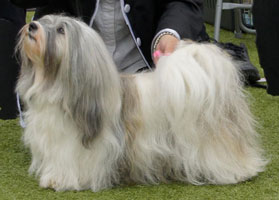 NUCH Skystar’s AliciaHege Mokkelbost11+10+13+10+1155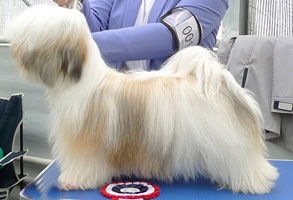 Jatakabi’s Kind Of MagicAnne-Cathrine Unelsrød10+9+11+10+1151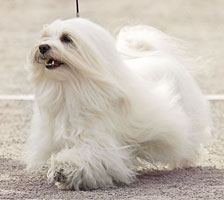 NUCH Lekkerbisken's Miss QualityBente Mikkelsen9+9+9+11+1149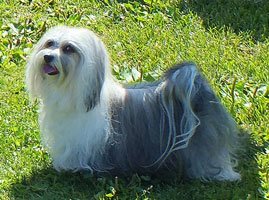 Bamse's NoblesseWenche Sørestrømmen9+10+10+7+1248Toy-Fozzie's Cuban Delicious EmmaAnne Herseth10+6+7+10+1043Kjeken’s CajaDagfinn Fosen8+6+9+8+1142N SE UCH NV-06 NVV-11-12 Ting-Ge-Lings Little Sweetheart Heidi Hoberg11+21+840NUCH NORDJV-11 NJV-11 Ting-Ge-Lings Be My BerthaHeidi Hoberg/Ulf Meyer7+8+9+938Lekkerbisken’s You Win ItElin Isaksen18+3+8+837Lekkerbisken's Walk Of FameSilje K. Couling-Aas7+10+10+1037